KİMYASAL DENGE12.1  Tersinir Reaksiyonlar ve Kimyasal denge12.2  Denge Sabitleri12.3  Le Chatelier  Kuralı12.4  Denge Sabitinin Sıcaklığa bağlılığı12.1 TERSİNİR REAKSİYONLAR VE KİMYASAL DENGEX = A,   Y  =  BA2(g)  +  B2(g)   ⇔   2 AB(g)İleri ve geri reaksiyon hızlarını sırayla ri  ve  rg, reaksiyon hız sabitlerini ise sırayla ki  ve kg ile simgeleyelimri   =  ki[A2][B2]rg  =  kg [AB]2ki[A2][B2]  =  kg [AB]2ki/kg  =  [AB]2/[A2][B2]K  =  [AB]2/[A2][B2]12.2 DENGE SABİTLERİaA  + bB     ⇆   cC   +   dD  12.3  LE CHATELİER KURALIBu kurala göre dengede olan bir sisteme dışardan herhangi bir etki yapıldığında, sistem bu etkiyi azaltacak yöne kendiliğinden kayar. Düşünülen sistem fiziksel ya da kimyasal olabilir.Derişim, basınç ve sıcaklık koşulları değiştirildiğinde denge bileşimi dengeye yapılan etkiyi azaltacak yönde kendiliğinden değişir. Bu üç değişkenden derişim ve basıncın değiştirilmesi yalnızca denge bileşiminin değişimine yol açtığı halde, sıcaklığın değiştirilmesi hem denge bileşiminin hem de denge sabitinin değişimine yol açar.12.4 DENGE SABİTİNİN SICAKLIĞA BAĞLILIĞI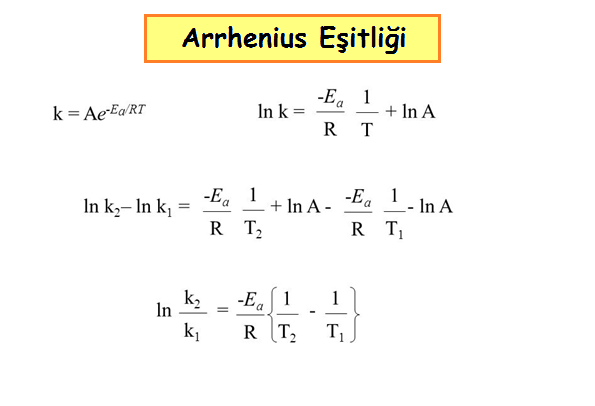 